АДМИНИСТРАЦИЯ НЕЗАМАЕВСКОГО СЕЛЬСКОГО ПОСЕЛЕНИЯ ПАВЛОВСКОГО РАЙОНАПОСТАНОВЛЕНИЕот _____________                                                                      № _______ст-ца НезамаевскаяОб обеспечении автономными дымовыми пожарными извещателями мест проживания многодетных, малоимущих многодетных семей, семей, находящихся в трудной жизненной ситуации, в социально опасном положении на территории Незамаевского сельского поселения муниципального образования Павловский районВ соответствии с Бюджетным кодексом Российской Федерации, Федеральным законом от 6 октября 2003 г. № 131-ФЗ «Об общих принципах организации местного самоуправления в Российской Федерации», Уставом Незамаевского сельского поселения Павловского района, Постановления Правительства Российской Федерации от 16 сентября 2020 г., № 1479 «Об утверждении Правил противопожарного режима в Российской Федерации», и на основании постановления администрации муниципального образования Павловский район от 08 ноября 2023 года № 2207 «Об обеспечении автономными дымовыми пожарными извещателями мест проживания многодетных, малоимущих многодетных семей, семей, находящихся в трудной жизненной ситуации, в социально опасном положении»:Утвердить Порядок предоставления дополнительной меры социальной поддержки в виде обеспечения автономными дымовыми пожарными извещателями мест проживания многодетных, малоимущих многодетных семей, семей, находящихся в трудной жизненной ситуации, в социально опасном положении, проживающих на территории Незамаевского сельского поселения Павловского района (приложение 1).Контроль за выполнением настоящего постановления возложить на специалиста 1 категории администрации Незамаевского сельского поселения Павловского района А.С. Ткаченко.Постановление вступает в силу после дня его подписания.Глава Незамаевского сельскогопоселения Павловского района				                         С.А. ЛевченкоПриложениек постановлению администрацииНезамаевского сельского поселенияПавловского районаот _______________ г. № ______УТВЕРЖДЕНпостановлением главы Незамаевскогосельского поселения 
Павловского районаот____________№_______________ПОРЯДОКпредоставления дополнительной меры социальной поддержки в виде обеспечения автономными дымовыми пожарными извещателями мест проживания многодетных, малоимущих многодетных семей, семей, находящихся в трудной жизненной ситуации, в социально опасном положении на территории Незамаевскогосельского поселения муниципального образования Павловский районНастоящий Порядок устанавливает процедуру предоставления дополнительной меры социальной поддержки в виде обеспечения автономными дымовыми пожарными извещателями мест проживания многодетных, малоимущих многодетных семей, семей, находящихся в трудной жизненной ситуации, в социально опасном положении (далее - семьи отдельных категорий), проживающих на территории Незамаевскогосельского поселения муниципального образования Павловский район (далее - мера социальной поддержки).Для целей настоящего Порядка применяются следующие понятия: автономный дымовой пожарный извещатель (далее - АДПИ) - прибор, реагирующий на появление дымовых частичек в помещении и издающий характерный звуковой сигнал;многодетная семья - семья, в которой воспитываются трое и более детей в возрасте до 18 лет, а при обучении детей в общеобразовательных организациях и государственных образовательных организациях по очной форме обучения - до окончания обучения, но не более чем до достижения ими возраста 23 лет;малоимущая семья - семья, среднемесячный доход которой ниже величины прожиточного минимума семьи;семья, находящаяся в социально опасном положении, - семья, имеющая детей, находящихся в социально опасном положении, а также семья, где родители или иные законные представители несовершеннолетних не исполняют своих обязанностей по их воспитанию, обучению и (или) содержанию и (или) отрицательно влияют на их поведение либо жестоко обращаются с ними (далее - семья, находившаяся в СОП);трудная жизненная ситуация - обстоятельство или обстоятельства, которые ухудшают условия жизнедеятельности гражданина и последствия которых он не может преодолеть самостоятельно (далее - ТЖС);место проживания - квартиры и жилые дома, в которых фактически проживают семьи отдельных категорий;Исполнитель – лицо, имеющее разращение на проведение данного вида работ;Право на меру социальной поддержки имеют совершеннолетние члены (родители, законные представители) семей отдельных категорий, (далее совершеннолетний член семьи), совершеннолетний член многодетной семьи (далее – многодетные семьи) проживающие на территории Незамаевского сельского поселения муниципального образования Павловский район.Количество АДПИ, необходимых для установки в жилом помещении семей отдельных категорий, определяется в ходе осмотра жилого помещения, подлежащего обеспечению АДПИ компетентным специалистом в составе рабочей группы.Количество АДПИ необходимых для установки в жилом помещении многодетных семей, определяется компетентным специалистом в составе рабочей группы, руководствуясь Приказом МЧС России от 31.07.2020 N 582 "Об утверждении свода правил "Системы противопожарной защиты. Системы пожарной сигнализации и автоматизация систем противопожарной защиты. Нормы и правила проектирования" (вместе с "СП 484.1311500.2020. Свод правил. Системы противопожарной защиты. Системы пожарной сигнализации и автоматизация систем противопожарной защиты. Нормы и правила проектирования") пункта 6.2 «Выбор типов пожарных извещателей» подпункта 6.2.16 «Жилые помещения (комнаты), прихожие (при их наличии) и коридоры квартир следует оборудовать автономными дымовыми извещателями пожарными вне зависимости от этажности здания, в том числе в одноквартирных и блокированных жилых домах». Установка АДПИ осуществляется согласно приложения 6 настоящего Порядка.Мера социальной поддержки предоставляется в натуральной форме посредством установки АДПИ в жилых помещениях, в которых проживают семьи отдельных категорий на территории Незамаевского сельского поселения муниципального образования Павловский район.Сведения о фактическом проживании семей отдельных категорий, многодетных семей, необходимых для обеспечения жилых помещений АДПИ направляет в адрес Незамаевского сельского поселения муниципального образования Павловский район отдел по социальным вопросам администрации муниципального образования Павловский район (далее - Ответственный отдел) (далее - адресные списки) на основании:списков малоимущих многодетных семей и семей, находящихся в ТЖС, сформированных государственным казенным учреждением Краснодарского края - управлением социальной защиты населения в муниципальном образовании Павловский район (далее - УСЗН);сведений о семьях, находящихся в СОП, сформированных комиссией по делам несовершеннолетних и защите их прав при администрации муниципального образования Павловский район (далее - КДН).списки многодетных семей, сформированные управлением образования администрации муниципального образования Павловский район (далее – УО).Глава Незамаевского сельского поселения Павловского района формирует рабочую группу по обеспечению АДПИ жилых помещений, в которых проживают семьи отдельных категорий (далее - рабочая группа); В состав рабочей группы включаются представители территориального отдела надзорной деятельности и профилактической работы Павловского района управления надзорной деятельности и профилактической работы Главного управления МЧС России по Краснодарскому краю (компетентный специалист) (по согласованию), УСЗН (по согласованию), представитель администрации сельского поселения Павловского района, представители от образовательных и дошкольных образовательных учреждений, представитель отдела гражданской обороны и чрезвычайных ситуаций администрации муниципального образования Павловский район (компетентный специалист) (по согласованию).Рабочая группа:организует информирование совершеннолетних членов семей отдельных категорий и многодетных семей о проведении мероприятий по обеспечению АДПИ;проводит осмотр жилого помещения, подлежащего обеспечению АДПИ. по результатам которого составляет акт нуждаемости в АДПИ и количестве по форме согласно приложению 2 (семьи отдельных категорий) и приложению 6 (многодетные семьи) настоящего Порядка;согласовывает с совершеннолетним членом семьи, присутствующим при осмотре жилого помещения, дату (период) установки АДПИ;* предупреждает совершеннолетнего члена семьи о необходимости предоставления письменного согласия собственника жилого помещения на установку АДПИ в данном жилом помещении на момент установки АДПИ:    фиксирует факт отказа совершеннолетнего члена семьи от предоставления меры Социальной поддержки согласно приложению 5 к настоящему Порядку;формирует протокол, подписанный председателем рабочей группы, с количеством семей отдельных категорий, многодетных семей (с обязательным указанием категории семьи) нуждающихся в установке АДПИ (далее - Список), по форме согласно приложению 1 к настоящему Порядку и передает его в Ответственный отдел.разъясняет необходимость в установке АДПИ, так как на территории Краснодарского края сохраняется рост пожаров, в том числе в семьях отдельных категорий, многодетных семей, повлекших гибель детей.АДПИ устанавливаются в жилых помещениях по адресу фактического проживания семей отдельных категорий, на основании Списков и заявлений совершеннолетних членов семьи по форме согласно приложению 3 и приложению 6 к настоящему Порядку (далее - заявление)Установка АДПИ осуществляется после предъявления совершеннолетним членом семьи паспорта или иного документа, удостоверяющего личность;Установленные АДПИ передаются в собственность семей отдельных категорий, многодетных семей на основании акта приема-передачи АДПИ, составленного по форме согласно приложению 4 к настоящему Порядку (далее - акт приема-передачи);Акт приема-передачи составляется в двух экземплярах для каждой из сторон и подписывается лицом, установившим АДПИ, и совершеннолетним членом семьи, присутствовавшим при установке АДПИ;После установки АДПИ совершеннолетнему члену семьи, присутствовавшему при установке АДПИ выдается Памятка по эксплуатации АДПИ по форме согласно приложению 8 к настоящему Порядку, составленная в 2 экземплярах, один из которых подписывается указанным членом семьи и далее остается у него.Рабочей группе необходимо ежеквартально организовать обход и осмотр жилых помещений категорийных семей, кому ранее была оказана мера социальной поддержки, в виде обеспечения АДПИ, в том числе производить замену АКБ кроны (аккумуляторная батарея) по форме согласно приложению 9 настоящего Порядка.Администрации Незамаевского сельского поселения Павловского района необходимо после подписания протокола, в течении 5 рабочих дней, предусмотреть мероприятия по приобретению и установке АДПИ в муниципальных программах (количество АДПИ, необходимых к приобретению и установке).	Для установки АДПИ, глава Незамаевского сельского поселения муниципального образования Павловский район готовит обращение на главу муниципального образования Павловский район о рассмотрении вопроса о возможности оказания финансовой поддержки бюджету сельского поселения.	После выделения денежных средств в бюджет Незамаевского сельского поселения, глава поселения заключает контракт с Исполнителем на меры социальной поддержки, в виде обеспечения АДПИ.	9.  Предоставление отчетности:в срок до 01 числа месяца, следующего за последним месяцем квартала, председатель рабочей группы передает в Ответственный отдел отчет об оснащении АДПИ жилых помещений, в которых проживают семьи отдельных категорий вместе с подписанными получателями дополнительной меры социальной поддержки заявлениями и экземплярами Памятки по форме согласно приложению 8 к настоящему Порядку, акт установки АДПИ, подписанный заказчиком и исполнителем муниципального контракта. 10. Рабочая группа формирует базу данных семей отдельных категорий, многодетных семей, получивших дополнительную меру социальной поддержки.Ответственность за функционирование установленных АДПИ в течение его срока службы возлагается на получателей дополнительной меры социальной поддержки.Контроль за предоставлением дополнительной меры социальной поддержки осуществляет специалист 1 категории администрации Незамаевского сельского поселения А.С. Ткаченко.Глава Незамаевского сельскогопоселения Павловского района					          	С.А. Левченко		Приложение 1 к Порядку предоставления дополнительной меры социальной поддержки в виде обеспечения автономными дымовыми пожарными извещателями мест проживания многодетных, малоимущих многодетных семей, семей, находящихся в трудной жизненной ситуации, в социально опасном положенииСПИСОКмногодетных, малоимущих многодетных семей, семей, находящихся в трудной жизненной ситуации, в социально опасном положении, имеющих право на меру социальной поддержки в виде обеспечения автономными дымовыми пожарными извещателями< * >Указывается при наличии сведений.<**> Указывается дополнительная информация, в том числе в случае невозможности проведения обследования с указанием причины, в случае отказа семьи от предоставления меры социальной поддержки.«	»	20	г.Члены рабочей группы: _______________________   (должность, Ф.И.О., подпись)    __________________________   (должность. Ф.И.О., подпись)Глава Незамаевского сельскогопоселения Павловского района					          	С.А. ЛевченкоПриложение 2 к Порядку предоставления дополнительной меры социальной поддержки в виде обеспечения автономными дымовыми пожарными извещателями мест проживания малоимущих многодетных семей, семей, находящихся в трудной жизненной ситуации, в социально опасном положенииАКТосмотра жилого помещения, семьи отдельной категорий, подлежащего обеспечению автономными дымовыми пожарными извещателями «__»	__________20___г.Рабочая группа в составе:1.____________________________________________________________________(должность, наименование органа, фамилия, инициалы должностного лица)2.____________________________________________________________________(должность, наименование органа, фамилия, инициалы должностного лица)3.____________________________________________________________________(должность, наименование органа, фамилия, инициалы должностного лица)4.____________________________________________________________________(должность, наименование органа, фамилия, инициалы должностного лица)произвела осмотр жилого помещения, расположенного по адресу:______________________________________________________________________В результате проведенного обследования установлено:Количество комнат	_____.Установлены/не установлены извещатели____________.Необходимость установления извещателя	___________(да, нет).Количество пожарных извещателей, которые необходимо установить_______.(определяется компетентным специалистов в составе рабочей группы) 
Замечания, сделанные при осмотре: __________________________________________________________________________________________________________________________________________________________________________________________________________________.Подписи лиц, принимавших участие (присутствовавших) при проведении осмотра:___________________________________________________________(должность, Ф.И.О., подпись)__________________________________________________________________(должность. Ф.И.О., подпись)__________________________________________________________________(должность, Ф.И.О., подпись)__________________________________________________________________(должность, Ф.И.О., подпись)С установкой автономных дымовых пожарных извещателей по адресу фактического проживания семьи, членом которой я являюсь,__________________________________________________________________(согласен/не согласен)_____________________________________________________________
(Ф.И.О.. подпись члена семьи, в присутствии которого проводилась проверка)Глава Незамаевского сельскогопоселения Павловского района				   	          	С.А. ЛевченкоПриложение 3 к Порядку предоставления дополнительной меры социальной поддержки в виде обеспечения автономными дымовыми пожарными извещателями мест проживания многодетных, малоимущих многодетных семей, семей, находящихся в трудной жизненной ситуации, в социально опасном положенииГлаве Незамаевского сельского поселения Павловского районаС.А. ЛевченкоЗАЯВЛЕНИЕо предоставлении меры социальной поддержки в виде обеспечения
автономными дымовыми пожарными извещателями семей
отдельных категорийЯ, 	____________________,(фамилия, имя, отчество (при наличии) заявителя полностью)зарегистрированный(ая) по адресу:____________________________________________________________________(указать адрес регистрации по месту жительства(пребывания) заявителя с указанием индекса)Являясь членом________________________________________________________(многодетной, малоимущей многодетной семьи; семьи, находящейся в трудной жизненной ситуации; семьи, находящейся в социально опасном положении)(указать нужное), прошу установить автономные дымовые пожарные извещатели по следующему адресу: _______________________________________________________________________(указать адрес фактического проживания семьи независимо от места жительства (пребывания) заявителя)Достоверность представленных мною сведений подтверждаю.Даю согласие на обработку персональных данных в соответствии с Федеральным законом от 27 июля 2006 г. № 152-ФЗ «О персональных данных».«	»___________20___ г.____________________________________________(подпись заявителя или его представителя)Глава Незамаевского сельскогопоселения Павловского района				   	          	С.А. ЛевченкоПриложение 4к Порядку предоставления дополнительной меры социальной поддержки в виде обеспечения автономными дымовыми пожарными извещателями мест проживания многодетных, малоимущих многодетных семей, семей, находящихся в трудной жизненной ситуации, в социально опасном положенииАКТприема-передачи автономных дымовых пожарных извещателейАвтономные дымовые пожарные извещатели в количестве________________ штукполучены_______________________________________________________________________(Ф.И.О. члена семьи, получившего АДПИ) и установлены по адресу фактического проживания______________________________________________________________________(многодетной, малоимущей многодетной семьи; семьи, находящейся в трудной жизненной ситуации; семьи, находящейся в социально опасном положении)_______________________________________________________________________
(указать адрес, по которому установлены АДПИ)____________________________________________________        ________________Ф.И.О. должность лица, участвующего в установке АДПИ	                 подпись____________________________________________________        ________________Ф.И.О. должность лица, участвующего в установке АДПИ	                 подпись____________________________________________________       ________________Ф.И.О. члена семьи, получившего АДПИ                                  подпись «__»_____________ 20____г.Мной,_____________________________получена Памятка об эксплуатации АДПИ.Глава Незамаевского сельскогопоселения Павловского района				   	          	С.А. ЛевченкоПриложение 5к Порядку предоставления дополнительной меры социальной поддержки в виде обеспечения автономными дымовыми пожарными извещателями мест проживания многодетных, малоимущих многодетных семей, семей, находящихся в трудной жизненной ситуации, в социально опасном положенииГлаве Незамаевского сельского поселения Павловского районаС.А. ЛевченкоЗАЯВЛЕНИЕоб отказе в предоставлении меры социальной поддержки в виде
обеспечения автономными дымовыми пожарными
извещателями семей отдельных категорийЯ, _____________________________________________________________________(фамилия, имя, отчество (при наличии) заявителя полностью)зарегистрированный(ая) по адресу:_______________________________________________________________________(указать адрес регистрации по месту жительства (пребывания) заявителя с указанием индекса)являясь членом__________________________________________________________(многодетной, малоимущей многодетной семьи; семьи, находящейся в трудной жизненной ситуации; семьи, находящейся в социально опасном положении)*указать категорию семьиотказываюсь от установки автономных дымовых пожарных извещателей по следующему адресу:_______________________________________________________________________(указать адрес фактического проживания семьи независимо от места жительства (пребывания) заявителя)Достоверность представленных мною сведений подтверждаю.Мною получены разъяснения о праве на получение дополнительной меры социальной поддержки в виде обеспечения автономными дымовыми пожарными извещателями мест проживания малоимущих многодетных семей, семей, находящихся в трудной жизненной ситуации, в социально опасном положении.«__»___________20__г._____________________________________(подпись заявителя или его представителя)Глава Незамаевского сельскогопоселения Павловского района				   	          	С.А. ЛевченкоПриложение 6к Порядку предоставления дополнительной меры социальной поддержки в виде обеспечения автономными дымовыми пожарными извещателями мест проживания, многодетных, малоимущих многодетных семей, семей, находящихся в трудной жизненной ситуации, в социально опасном положенииАКТ нуждаемости жилого помещения, многодетной семьи, подлежащего обеспечению автономными дымовыми пожарными извещателями«___»	__________20___г.Рабочая группа в составе:1.____________________________________________________________________(должность, наименование органа, фамилия, инициалы должностного лица)2.____________________________________________________________________(должность, наименование органа, фамилия, инициалы должностного лица)3.____________________________________________________________________(должность, наименование органа, фамилия, инициалы должностного лица)4.____________________________________________________________________(должность, наименование органа, фамилия, инициалы должностного лица)жилое помещение, расположенное по адресу:______________________________________________________________________Рабочей группой установлено:Количество комнат	_____.Установлены/не установлены извещатели____________.Необходимость установления извещателя	___________(да, нет).Количество пожарных извещателей, которые необходимо установить_______.(определяется компетентным специалистов в составе рабочей группы) * Руководствуясь Приказом МЧС России от 31.07.2020 N 582 "Об утверждении свода правил "Системы противопожарной защиты. Системы пожарной сигнализации и автоматизация систем противопожарной защиты. Нормы и правила проектирования" (вместе с "СП 484.1311500.2020. Свод правил. Системы противопожарной защиты. Системы пожарной сигнализации и автоматизация систем противопожарной защиты. Нормы и правила проектирования") пункта 6.2 «Выбор типов пожарных извещателей» подпункта 6.2.16 «Жилые помещения (комнаты), прихожие (при их наличии) и коридоры квартир следует оборудовать автономными дымовыми извещателями пожарными вне зависимости от этажности здания, в том числе в одноквартирных и блокированных жилых домах»Подписи лиц рабочей группы:___________________________________________________________(должность, Ф.И.О., подпись)__________________________________________________________________(должность. Ф.И.О., подпись)__________________________________________________________________(должность, Ф.И.О., подпись)__________________________________________________________________(должность, Ф.И.О., подпись)Глава Незамаевского сельскогопоселения Павловского района				   	          	С.А. ЛевченкоПриложение 7к Порядку предоставления дополнительной меры социальной поддержки в виде обеспечения автономными дымовыми пожарными извещателями мест проживания многодетных, малоимущих многодетных семей, семей, находящихся в трудной жизненной ситуации, в социально опасном положенииГлаве Незамаевского сельского поселения Павловского районаС.А. ЛевченкоЗАЯВЛЕНИЕоб отказе в нуждаемости и предоставлении меры социальной поддержки в виде обеспечения автономными дымовыми пожарными
извещателями многодетной семьиЯ, _____________________________________________________________________(фамилия, имя,    отчество (при наличии) заявителя полностью)зарегистрированный(ая) по адресу:_______________________________________________________________________(указать адрес регистрации по месту жительства (пребывания) заявителя с указанием индекса)являясь членом многодетной семьи отказываюсь от установки автономных дымовых пожарных извещателей по следующему адресу:_______________________________________________________________________(указать адрес фактического проживания семьи независимо от места жительства (пребывания) заявителя)Достоверность представленных мною сведений подтверждаю.Мною получены разъяснения о праве на получение дополнительной меры социальной поддержки в виде обеспечения автономными дымовыми пожарными извещателями мест проживания многодетных семей.«__»___________20__г._____________________________________(подпись заявителя или его представителя)Глава Незамаевского сельскогопоселения Павловского района				   	          	С.А. ЛевченкоПриложение 8к Порядку предоставления дополнительной меры социальной поддержки в виде обеспечения автономными дымовыми пожарными извещателями мест проживания многодетных, малоимущих многодетных семей, семей, находящихся в трудной жизненной ситуации, в социально опасном положенииПамятка по эксплуатации автономными дымовыми пожарными извещателями, для вручения многодетным семьям, семьям отдельных категорий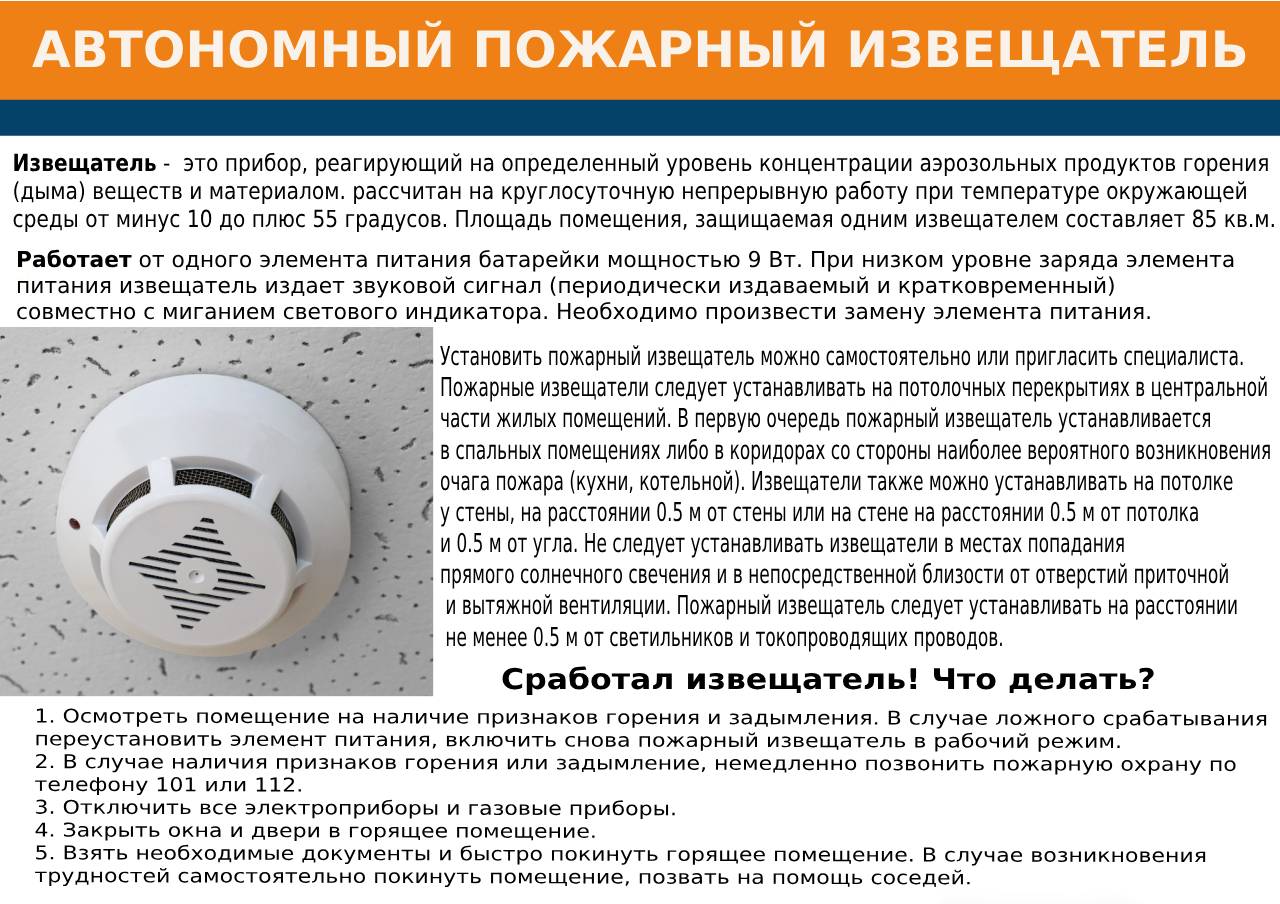 Глава Незамаевского сельскогопоселения Павловского района				   	          	С.А. ЛевченкоПриложение 9к Порядку предоставления дополнительной меры социальной поддержки в виде обеспечения автономными дымовыми пожарными извещателями мест проживания многодетных, малоимущих многодетных семей, семей, находящихся в трудной жизненной ситуации, в социально опасном положенииАКТобхода и осмотра жилых помещений семей отдельных категорий, многодетных семей, получивших дополнительную меру социальной поддержки в виде обеспечения автономными дымовыми пожарными извещателями «__»	__________20___г.Рабочая группа в составе:1.____________________________________________________________________(должность, наименование органа, фамилия, инициалы должностного лица)2.____________________________________________________________________(должность, наименование органа, фамилия, инициалы должностного лица)3.____________________________________________________________________(должность, наименование органа, фамилия, инициалы должностного лица)4.____________________________________________________________________(должность, наименование органа, фамилия, инициалы должностного лица)произвела осмотр жилого помещения, расположенного по адресу:______________________________________________________________________В результате проведенного обследования установлено:Исправность______(да\нет);Подлежит замене______(да\нет);Требует замены АКБ кроны (аккумуляторная батарея) ____(да\нет).*определяется компетентным специалистов в составе рабочей группы
Замечания, сделанные при осмотре: __________________________________________________________________________________________________________________________________________________________________________________________________________________.Подписи лиц, принимавших участие (присутствовавших) при проведении осмотра:___________________________________________________________(должность, Ф.И.О., подпись)__________________________________________________________________(должность. Ф.И.О., подпись)__________________________________________________________________(должность, Ф.И.О., подпись)__________________________________________________________________(должность, Ф.И.О., подпись)являясь членом__________________________________________________________(многодетной, малоимущей многодетной семьи; семьи, находящейся в трудной жизненной ситуации; семьи, находящейся в социально опасном положении)*указать категорию семьи_____________________________________________________________
(Ф.И.О.. подпись члена семьи, в присутствии которого проводилась проверка)Глава Незамаевского сельскогопоселения Павловского района				   	          	С.А. ЛевченкоГлава Незамаевского сельскогопоселения Павловского района				   	          	С.А. Левченко№ п/пФ.И.О. членов семьиАдрес регистрацииАдрес фактического проживанияКатегория семьиИнформация о ранее предоставленных мерах поддержки<*> Примечания<**>Паспорт или иной документ, удостоверяющий личность заявителя (указать нужное)Дата рожденияСерия, номер, дата выдачи, кем выданПаспорт или иной документ, удостоверяющий личность заявителя (нужное подчеркнуть)Дата рожденияСерия, номер, дата выдачи, кем выданПаспорт или иной документ, удостоверяющий личность заявителя (нужное подчеркнуть)Дата рожденияСерия, номер, дата выдачи, кем выдан